Coordonnateurs :Intitulé du projet : 1 atelier par semaine pour lire écrire échanger voyager avec Livre, Mon AmiIntitulé du projetAteliers d’écriture autour de livre mon amiAmbition n° 2 du PENC : considérer la diversité des publics pour une école de la réussite pour tous DESCRIPTIFRemarque : l’inscription à ce projet est indépendante de l’inscription à l’opération Livre, Mon Ami. Ce projet fédérateur est au service de l’enseignement du français et de cette action.« C’est en lisant qu’on devient liseron, c’est en écrivant qu’on devient écriveron. » Raymond QueneauDe mars à novembre, il s’agit de vous proposer chaque semaine un atelier d’écriture différent autour de la sélection Livre Mon Ami 2023. Ceux et celles qui souhaitent nous les envoyer les verront publier chaque semaine sur un blog dédié (texte uniquement ou texte lu, texte illustré…).La participation au projet engage à l’écriture de trois ateliers minimum par période.Ce projet vise la construction ou à la consolidation d’une première culture littéraire à travers l’articulation entre l’oral, la lecture et l’écriture mais également le développement des compétences psychosociales (estime de soi, gestion des émotions, communication).Ainsi, le jeu/l’enjeu sera de faire vivre, écrire et entendre les textes produits par les élèves à partir de la sélection livre mon ami de l’année en cours ; autrement dit voyager et faire voyager avec les mots. Remarques concernant les ateliers d’écriture (principes oulipiens) Tous les participants doivent écrire, mais on ne peut forcer personne à écrire, on ne peut qu’encourager.A la fin du temps d’écriture défini, chaque texte est lu à haute voix par son auteur, ou, selon le type de jeu, par une autre personne.Le premier participant à lire est volontaire ; ensuite, on suit l’ordre de la disposition des tables.Les critiques, s’il y en a, sont toujours faites par l’animateur et sur le seul critère du respect ou non des consignes données en début de séance.Un texte peut être retravaillé ou non.Un atelier d’écriture a toujours pour maîtres mots : humilité, don et concentration.Modalités : ces ateliers peuvent être proposés chaque semaine (le mercredi par exemple ou le lundi matin, le vendredi après-midi, un moment de « lecture-écriture pour le plaisir » dans l’emploi du temps). Les textes écrits sont ensuite partagés par une lecture à haute voix des élèves (avec ou sans grille critériée).Le quart d‘heure de lecture quotidien peut être utilisé également pour : 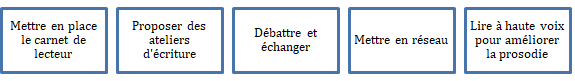 Plus d’informations sous ce lien.Intérêt pédagogiqueIl s’agit de développer la lecture-plaisir, l’écriture-plaisir et la lecture-partage à voix haute dans la classe. En effet, pour donner l’envie de lire, il est intéressant de « faire résonner les mots. C’est à cette musique des mots qui transporte que l’enseignant.e souhaite sensibiliser voire faire adhérer ses élèves. Par ailleurs, les jeunes ne sont pas toujours très à l’aise avec la lecture à voix haute. Dans nombre de cas, des textes qu’ils n’ont pas préparés leur sont donnés à lire. Aussi la lecture est-elle hasardeuse. De plus, certains élèves n’accèdent pas directement au sens lorsqu’ils découvrent un texte en le lisant à voix haute. Or, pour bien interpréter un texte, il faut le comprendre. Et pour le comprendre, il faut l’avoir lu voire relu.»(Iles de voix) L’utilisation des outils numériques (comme Audacity) pourra grandement contribuer à développer cette appétence afin de s’entendre lire d’une part et de partager les textes écrits d’autre part sur un blog dédié (publié sur le site de la DENC et de Livre Mon Ami). ValorisationsUne exposition virtuelle hebdomadaire proposée sur les sites de la DENC et de LMA.Et/ou Lors d’une journée choisie librement au cours de la période 5, une exposition pourra être proposée (liaison école/collège, fête de l’école, invitation des parents, …)Et/ou La cérémonie de remise des prix avec l’auteur lauréat LMA, peut aussi être l’occasion d’exposer des travaux d’élèves.COMPETENCES VISEES(programmes de 2021)Les références ne sont pas exhaustivesLes repères de progressivité de la DENC proposent des objectifs plus précis. Outils, supports, accompagne-ment, …Des formations d’1h30, facultatives, en webinaires seront proposées sur le plan de formation. Faire vivre LMA dans sa classe toute l’année (F111)Réaliser des booktubes pour l'opération "Livre, Mon Ami" 2023 (F112)Préparer le concours de lecture à voix haute "Livre, Mon Ami" 2023 (F113)Les CP et CPC référents LMA sont également disponibles pour accompagner les classes.Autres ressources Fiche atelier d'écriture au travers de Livre Mon AmiDes « brèves » didactiques pour réaliser des ateliers d’écriture, des débats interprétatifs, des carnets de lecteur, des marque-pages, pour lire à haute voix, ….Un atelier d ‘écriture de type OULIPO avec de nombreuses pistes sera proposé chaque semaine (le vendredi de la semaine S-1) aux classes inscrites ; les classes volontaires  pourront les renvoyer et les textes seront publiés le vendredi de la semaine suivante.Les documents d’application Livre, Mon Ami des éditions 2015 à 2021 présentent un grand nombre de pistes et explicitent par de très nombreux exemples la notion de réseau littéraire. Le dossier pédagogique 2021 inclut une partie « lecture à voix haute ».  Document EDUSCOL : page « culture littéraire et artistique ». Document MEN : implicite en littérature ; pistes de travail :Voir aussi le site de l’association Livre, Mon Ami (http://www.livremonami.nc).Le site de l’association « les petits champions de la lecture » est aussi riche d’exemples concernant la lecture à voix haute, ses tenants et aboutissants.PUBLIC CONCERNEToutes les classes de CM1 et/ou CM2 de Nouvelle-Calédonie. Les élèves de CLIS ou en inclusion sont invités à participer.MODALITES d’ORGANISA-TION du PROJET- Les classes qui souhaitent s’inscrire rempliront une fiche de candidature.- L’inscription à l’opération Livre, Mon Ami 2023 est absolument nécessaire. Elle se fait de manière séparée du présent projet fédérateur via un questionnaire disponible dès février 2023.- L’inscription facultative aux webinaires se fait également de manière séparée. - Le travail de préparation (ateliers divers) se fait de façon échelonnée de mars à novembre.- Ne pas hésiter à se rapprocher du conseiller pédagogique référent dans la circonscription. - Transmettre le dossier pour le 10 mars 2023 :à l’IEP (2 exemplaires)à la direction de l’éducation/de l’enseignement provinciale concernée (pour la DES : fiche d’inscription du guichet de l’offre éducative).Important : en copie (pour collation) au conseiller pédagogique qui suit l’opération (xavier.boussemart@gouv.nc) par voie numérique.CALENDRIER, DUREEEchéancier prévisionnel Nom – prénomCourrielTéléphoneLONG Nathalienathalie.long@gouv.nc BOUSSEMART XavierXavier.boussemart@gouv.nc23 95 92Province	Circonscription : ☐ 1  ☐ 2  ☐ 3  ☐ 4  ☐ 5  ☐ 6  ☐7 Nom du CP référent Livre, Mon Ami de la circonscription : 								Commune :____ ___________________________         Ecole	Nom-prénom du directeur, de la directrice) : _____________________ Ecole prioritaire ☐ oui ☐ nonAdresse    :	Code postal :	 Commune 	Téléphone : /____/____/____/  Fax : /____/____/____/  courriel 	Descriptif de la production finale envisagée (si vous le souhaitez, vous pouvez préciser les modalités de votre mise en valeur (voir aussi la page 1 de cette fiche) :	Votre projet est-il en lien avec un autre projet fédérateur ?  
☐ Non   ☐ Oui (Lequel :	)Sollicitez-vous une aide pour ce projet (voir aussi plan de formation 2023) ou une action en lien ?☐ Non   ☐ Oui (Si oui précisez :			)Rappel : la fiche budgétaire est sans objet pour ce projet fédérateur.